We are hiring! 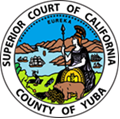 The Superior Court of California, County of Yuba is currently hiring Court Reporters! Come join our Team!Court Reporters – 2 Part Time  possible Full time if interestedStarting Salary: $33.76 per hour with benefits, plus flexible work schedule and court pays for the court reporter’s annual license renewal.For more information contact:Court Reporter Dept. at (530) 740-1876 orHuman Resources Dept. at (530) 740-1870 To apply:  Applications are available at www.yuba.courts.ca.gov  submit application to:         Human Resources Division                                                    Superior Court of California, County of Yuba                          215 Fifth Street, Ste. 200                                                                                   Marysville, CA 95901Benefits include:Vacation: Accruals start at 6 days a year, increasing to 12 days per year.Holiday: Up to 13 dependent on days worked plus 1 floating holiday per year.Sick Leave: Accruals start at 6 days a year increases to 12 days per year.Health Benefits: Medical, dental, and vision insurance coverage is offered to employees and their eligible dependents, with a portion paid by the Court.CalPERS Retirement Lifetime Health Insurance: After ten (10) years of service credit.Retirement: CalPERS retirement is the benefit offered by the County CalPERS program in effect at the date of hire.Employee Assistance Program: Employees and members in their household up to age 26 may use this program, which is available 24/7 with no cost to the employee. Services are completely confidential.Deferred Compensation: The Court offers two (2) deferred compensation plans for employees who wish to participate through payroll deduction.